1.04.2021 r.Uniwersytet Medyczny we Wrocławiu zaprasza kandydatów na studiaW trakcie Dnia Otwartego Uniwersytetu Medycznego we Wrocławiu stronę rekrutacji odwiedziło blisko 1200 osób. Maturzyści, którzy są zainteresowani ofertą Uniwersytetu Medycznego we Wrocławiu a przegapili to wydarzenie, wciąż mogą zapoznać się z ofertą Uczelni. Na stronie internetowej rekrutacji dostępne są najważniejsze informacje dla kandydatów, a zakładka Dnia Otwartego będzie działała jeszcze przez kilka tygodni. Z racji tego, że Uniwersytet Medyczny we Wrocławiu kształci nie tylko lekarzy, tegoroczna edycja Dnia Otwartego odbyła się pod hasłem „UMW w Twoim stylu”. Na scenie w formie live’a na Facebooku można było posłuchać wywiadów ze studentami wszystkich wydziałów, którzy opowiadali między innymi o tym: jakie cechy powinien mieć kandydat na ich kierunek, czy trudno się dostać studia, jaki był najtrudniejszy przedmiot, z którym musieli się zmierzyć oraz jak wygląda kontakt z pacjentami podczas zajęć. Przez cały okres trwania wydarzenia maturzyści mogli zobaczyć też uczelnię okiem kamery. Mieli dostęp m.in. do filmu z Biblioteki UMW i wycieczki online prowadzonej przez pracowników Centrum Symulacji Medycznej. Specjalnie na Dzień Otwarty powstały filmy ukazujące zaplecze dydaktyczne dwóch wydziałów, które cały czas są dostępne na kanale YouTube Uniwersytetu Medycznego we Wrocławiu:Wydział Nauk o Zdrowiuhttps://www.youtube.com/watch?v=yTZNPRtUPy0 Wydział Farmaceutycznyhttps://www.youtube.com/watch?v=sKTdzTtvZrM W związku z tym, że UMW stawia na kształcenie praktyczne, w trakcie wydarzenia odbyła się rozmowa z Dziekanem Wydziału Lekarskiego prof. Andrzejem Hendrichem na temat planowanych zmian w programie nauczania, które obejmują więcej zajęć w Centrum Symulacji Medycznej oraz w Uniwersyteckim Szpitalu Klinicznym. Maturzyści mogli też wysłuchać Prorektor ds. Studentów i Dydaktyki prof. Agnieszkę Piwowar oraz obejrzeć prezentacje dotyczące zasad rekrutacji, domów studenckich, a także zapoznać się z działalnością organizacji studenckich. Strona internetowa: https://www.rekrutacja.umed.wroc.pl Facebook poświęcony rekrutacji: http://www.facebook.com/rekrutacjaumedwroc PDFy dotyczące kierunków UMW: https://www.rekrutacja.umed.wroc.pl/wp-content/uploads/2021/03/Rekrutacja__2021.pdf Zakładka Dnia Otwartego: https://www.rekrutacja.umed.wroc.pl/dzien-otwarty/ Kontakt: Anna Tumidajewicz, Dział Marketingu UMW: e-mail: anna.tumidajewicz@umed.wroc.plNumer telefonu: 885 420 489 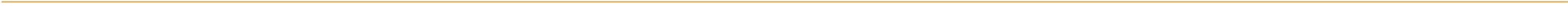 Wybrzeże Pasteura 1,  50-367 WrocławT: +48 (71)784-28-01 , (71)784-28-02,   komunikacja@umed.wroc.pl, www.umed.wroc.pl